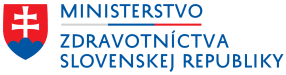 Rezortný protikorupčný programMinisterstvo zdravotníctva Slovenskej republikyPredkladá:Martin Smatana, MSc.generálny riaditeľInštitút zdravotnej politikySchválil:Peter Pellegrinipredseda vlády, poverený riadenímMinisterstva zdravotníctva SR Dátum schválenia:ÚvodRezortný protikorupčný program Ministerstva zdravotníctva Slovenskej republiky (ďalej len „RPKP“ alebo „protikorupčný program“) bol vypracovaný v súlade s Uznesením vlády Slovenskej republiky č. 585/2018 z 12.decembra 2018 , ktorým bola schválená Protikorupčná politika Slovenskej republiky na roky 2019 –2023 (ďalej len „Protikorupčná politika SR“). V bode B.3 tohto uznesenia sa členom vlády Slovenskej republiky a predsedom ostatných ústredných orgánov štátnej správy ukladá povinnosť prijať na základe posúdenia a vyhodnotenia korupčných rizík protikorupčný program.Tento protikorupčný program vychádza zo schválenej Protikorupčnej politiky SR a pri jeho vypracovaní sa tiež zohľadňujú požiadavky štandardov normy ISO 37001 a informácie vyplývajúce z analýzy a hodnotenia korupčných rizík na Ministerstve zdravotníctva Slovenskej republiky (ďalej len „ministerstvo“).Adresátmi tohto protikorupčného programu sú zamestnanci ministerstva a zamestnanci jeho podriadených organizácií. Účelom RPKP je poskytnúť súbor konkrétnych opatrení na predchádzanie korupcie, a to najmä prostredníctvom riadenia korupčných rizík a zmenšovania priestoru na ich vznik a existenciu.V prípade sekcie/útvaru, ktorá má z vecného hľadiska upravený a schválený protikorupčný program/postupy/usmernenia súvisiaci priamo s výkonom jej činnosti sa uvedené týka iba v rozsahu, ktorý nie je v týchto dokumentoch obsiahnutý. Vzhľadom na špecifickosť výkonu činností takejto sekcie/útvaru (napr. SEPP) sa bude postupovať prioritne na základe dokumentov upravujúcich protikorupčnú problematiku, ktoré sa priamo viažu k ich činnosti a až následne podľa ustanovení RPKP ministerstva.Za RPKP a dosiahnuté výsledky zodpovedá minister.Vymedzenie základných pojmov Na účely realizácie protikorupčného programu sa používa nasledovné vymedzenie pojmov:Integrita: Znamená vlastnosť osoby, ktorá sa dôsledne prejavuje v čestnom, poctivom, nestrannom a dôveryhodnom konaní v súlade so všeobecne uznávanými hodnotami, etickými zásadami, normami a pravidlami. Miera integrity jednotlivca, orgánu verejnej moci i celého systému inštitúcií sa hodnotí podľa vonkajších prejavov a konania v súlade s deklarovanými hodnotami a zásadami. V tomto zmysle je medzi integritou a tendenciou ku korupcii nepriamoúmerný vzťah. Treba zdôrazniť, že pojem „integrita“ nie je totožný s pojmom „bezúhonnosť“, ktorá sa podľa príslušných právnych predpisov Slovenskej republiky preukazuje výpisom/odpisom z registra trestov.Konflikt záujmov:  Každá právna úprava obsahuje sebe vlastné vyjadrenie pojmu konfliktu záujmu. Ide napr. o nasledovné právne úpravy: zákon č. 552/2003 Z. z. o výkone práce vo verejnom záujme v znení neskorších predpisov § 2 ods. 4 „Rozpor záujmov podľa tohto zákona je skutočnosť, ak zamestnanec uprednostní osobný záujem pred verejným záujmom“; zákon č. 55/2017 Z. z. o štátnej službe a o zmene a doplnení niektorých zákonov v znení neskorších predpisov a niekoľko jeho ustanovení (konflikt záujmov Čl. 1, 5, § 111 ods. 1 písm. d), ods. 2 písm. c), resp. ustanovenia týkajúce sa rozporu s právnymi predpismi); ústavný zákon č. 357/2004 Z. z. o ochrane verejného záujmu pri výkone funkcií verejných funkcionárov v znení neskorších predpisov ustanovenie v Čl. 1 písm. b) (rozpor osobného záujmu s verejným), Čl. 3 bod 4., Čl. 4 bod 2, Čl. 9 atď. alebo Norma ISO 37001:2016 konflikt záujmov definuje širšie ako „situáciu, v ktorej by obchodné, finančné, rodinné, politické alebo osobné záujmy mohli ovplyvniť názor osôb vykonávajúcich svoje povinnosti pre organizáciu“. Tento termín upravuje aj Občiansky zákonník v znení neskorších predpisov. V kontexte verejného obstarávania zahŕňa prinajmenšom každú situáciu, keď zamestnanci verejného obstarávateľa alebo poskytovatelia obstarávacích služieb konajúceho v mene verejného obstarávateľa, ktorí sú zapojení do vykonávania postupu obstarávania alebo môžu ovplyvniť výsledok tohto postupu, majú priamo alebo nepriamo finančný, ekonomický alebo iný osobný záujem, ktorý možno vnímať ako ohrozenie ich nestrannosti a nezávislosti v súvislosti s daným postupom obstarávania. Konflikt záujmov môže vznikať aj v prípade hodnotiacich komisií, ktorých činnosť smeruje k rozhodnutiu, napr. o vydaní povolenia alebo o pridelení finančných prostriedkov, kde môže vzniknúť konflikt záujmov člena komisie a subjektu, ktorý o povolenie alebo pridelenie finančných prostriedkov žiada. Konflikt záujmov môže byť identifikovaný aj na iných pracovných a štátnozamestnaneckých pozíciách spojených s rozhodovacím/schvaľovacím procesom.Korupcia: Vymedzenie pojmu korupcia ako zneužitie moci alebo postavenia vo vlastný prospech alebo v prospech iných osôb sa opiera o Dohovor Organizácie Spojených národov proti korupcii. Podobne aj Európska komisia v súvislosti s Európskymi štrukturálnymi a investičnými fondmi používa všeobecné vymedzenie pojmu korupcia, ktorú chápe ako „zneužitie (verejného) postavenia na osobný prospech“. Zdôrazňuje, že korupčnými platbami či transakciami sa napomáha mnohým ďalším druhom podvodov, ako sú napríklad falošné fakturácie, fiktívne výdavky alebo neplnenie zmluvných špecifikácií. Aj keď v čase vypracovávania tohto dokumentu samotný pojem korupcia nie je ako termín v slovenských právnych predpisoch osobitne vymedzený, v zákone č. 300/2005 Z. z. Trestný zákon v znení neskorších predpisov (ďalej len „TZ“) sa v § 328 až § 336b uvádzajú druhy konania súvisiaceho s korupciou a úplatkárstvom. Termín korupcia má preto v tomto dokumente generický význam, ktorý zahŕňa nielen všetky uvedené druhy konania, ale aj akékoľvek konanie poškodzujúce verejný záujem. Zahŕňa takisto zneužívanie moci, právomoci, vplyvu či postavenia, navádzanie na takéto zneužitie, klientelizmus, rodinkárstvo, protekcionárstvo, vydieranie, konflikt záujmov, nezákonný lobing, poskytovanie a prijímanie nenáležitých výhod bez poskytovania protislužby (tzv. prikrmovanie) a spreneveru verejných zdrojov. Zneužitie právomoci verejného činiteľa v zmysle § 326 TZ je vo svojej podstate takisto korupciou, rovnako ako trestné činy pri verejnom obstarávaní a verejnej dražbe a machinácie v súvislosti s konkurzným a vyrovnávacím konaním.V norme ISO 37001 má pojem korupcia generický charakter a vymedzuje sa ako „ponúkanie, sľubovanie, dávanie, prijímanie alebo požadovanie neoprávnenej výhody akejkoľvek hodnoty (ktorá by mohla byť finančná alebo nefinančná), priamo alebo nepriamo a bez ohľadu na miesto (miesta), v rozpore s platnými právnymi predpismi, ako aj úplatok alebo odmena pre osobu, ktorá koná alebo sa zdráha konať v súvislosti s výkonnosťou plnenia povinností tejto osoby“.Korupčné riziko: V užšom zmysle sa pod týmto pojmom rozumie existencia príležitosti, pravdepodobnosti alebo možnosti vzniku korupcie a nákladov spojených s touto korupciou. Zahŕňa aj príčiny alebo podmienky, ktoré uľahčujú vznik situácie priaznivej pre podplácanie, korupciu, korupčné správanie alebo korupčné konanie.Odvetné opatrenie: Znamená akékoľvek priame alebo nepriame konanie alebo opomenutie, ku ktorému dochádza v pracovnom kontexte, ktoré je vyvolané interným alebo externým nahlásením alebo zverejnením informácií a ktoré oznamovateľovi spôsobuje alebo môže spôsobiť neopodstatnenú ujmu. Patria sem napríklad tieto činnosti uskutočňované proti oznamovateľovi za to, že oznámil podozrenie z korupčného alebo iného protispoločenského konania či neetického správania: disciplinárny postih, vyhrážanie, diskriminácia, šikanovanie, verejné alebo neverejné ponižovanie, stalking (prenasledovanie), bossing (šikana nadriadeného zamestnanca voči podriadenému zamestnancovi), mobbing (kolektívna šikana zamestnancov voči konkrétnemu zamestnancovi), nátlak, vydieranie, neprimerané zvýšenie pracovnej záťaže.Partner vecného vzťahu (ďalej len ako „partner“): Znamená externú stranu, s ktorou má ministerstvo vecný vzťah alebo plánuje zriadiť nejakú formu vecného vzťahu.Protikorupčná prevencia („predchádzanie korupcii“, „prevencia korupcie“):Pod týmto pojmom sa rozumejú systematické postupy na:odhaľovanie a odstraňovanie príčin, príležitostí a podmienok priaznivých pre vznik a existenciu korupcie;zmenšovanie a odstraňovanie korupčných rizík;zníženie pravdepodobnosti alebo možnosti vzniku korupcie;odrádzanie osôb od páchania trestných činov korupcie;posilňovanie kultúry, etiky, integrity a protikorupčného povedomia.Systém protikorupčného manažérstva: Znamená súbor vzájomne prepojených alebo vzájomne sa ovplyvňujúcich prvkov organizácie na vytvorenie protikorupčných politík, cieľov a procesov na dosahovanie protikorupčných cieľov.Verejná integrita: Dôsledný súlad konania so spoločnými etickými hodnotami, zásadami a normami s cieľom podporovať a uprednostňovať verejný záujem pred súkromnými záujmami vo verejnom sektore. V kontexte činnosti orgánov verejnej moci sa zároveň rozumie ako čestnosť, poctivosť, nezaujatosť, nestrannosť, rešpektovanie dôstojnosti, slušnosť, korektnosť, transparentnosť a dôveryhodnosť pri vykonávaní úradných povinností a zverených právomocí. Je nesporné, že medzi verejnou integritou a korupciou je nepriamoúmerný vzťah.Verejný záujem: Záujem trvalo a udržateľne zlepšovať v súlade so zásadami právneho štátu a všeobecne uznávanými zásadami etiky a morálky kvalitu života, životných podmienok a blahobytu všetkých občanov alebo väčšine občanov. Verejný záujem ako predmet sústredeného úsilia sa však nechápe ako svojvôľa na úkor ostatných osôb, ale ako oprávnený nárok, pri ktorom sa nezhorší situácia ostatných osôb a dodržia sa jasné a určité kritériá demokracie a právneho štátu.Zvyšovanie povedomia o korupcii: Interaktívny komunikačný proces zlepšovania schopnosti vnímať a pochopiť súvislosti korupcie, jej prejavy, spôsoby a následky, ako aj rozvíjania spôsobilostí, zručností, motivácie a postojov potrebných na aktivizáciu protikorupčného správania.Východiská rezortného protikorupčného programu
Riadenie korupčných rizíkProtikorupčný program ministerstva bol vypracovaný s cieľom zlepšiť protikorupčnú prevenciu a boj proti korupcii, teda na základe identifikácie korupčných rizík a príčin korupcie zamedziť vzniku nových podmienok, príležitosti a situácií pre korupčné správanie v rezorte. Zohľadňuje pritom špecifiká ministerstva ako ústredného organu štátnej správy, resp. kontext jeho pôsobnosti a kompetencií, prostredie, vzťahy, okolnosti a súvislosti vykonávaných činností, postupov a povinností tak, aby pridanou hodnotou bolo zvýšenie merateľnej účinnosti prijatých protikorupčných opatrení. Je rovnako dôležité, aby priaznivý vplyv protikorupčných opatrení bol dokázateľne vnímateľný občanmi Slovenskej republiky.Už z podstaty koncepcie protikorupčnej politiky vyplýva, že účinné predchádzanie korupcii vyžaduje omnoho menej finančnej a časovej investície, než samotný proces riešenia prípadov korupcie (,,skutok sa stal“), či následné represie. Vzťah medzi preventívnymi a represívnymi opatreniami je založený na vzájomnom dopĺňaní sa, teda protikorupčná prevencia pomáha represii, napríklad pri odhaľovaní korupcie (prostredníctvom ochrany oznamovateľov korupcie, identifikácie korupčných rizík a pod.). Represia zase pomáha prevencii prostredníctvom odrádzania od korupcie. Pravdepodobnosť korupčného správania je tým vyššia, čím vyšší je zisk z korupčnej transakcie a zároveň čím nižšie je riziko odhalenia korupcie. Účinnosť protikorupčnej prevencie v rámci rezortu závisí od integrity a protikorupčného odhodlania všetkých zamestnancov, ale najmä riadiacich zamestnancov a štatutárneho zástupcu. Korupcia, jej páchatelia a sprostredkovatelia, ako aj všetci, ktorí sa podieľajú na vytváraní priestoru a príležitosti na jej vznik, poškodzujú verejný záujem a podkopávajú dôveru v ministerstvo poskytovať verejné služby v potrebnom rozsahu a kvalite.Zámerom RPKP je teda vytvoriť v rámci ministerstva prostredie, ktoré:zdôrazni ochranu verejného záujmu a odmietanie korupčného správania a konania na všetkých organizačných úrovniach;zvýši dôveru občanov v čestný a dôveryhodný výkon verejnej moci;zvýši povedomie o korupcii, aktivizuje protikorupčné správanie a konanie zamestnancov a zlepší podmienky na oznamovanie korupcie a ochranu jej oznamovateľov;dôsledne uplatní vyvoditeľnú (osobnú a hmotnú) zodpovednosť za korupciu;nastaví účinné kontrolné mechanizmy a zabezpečí efektívne odhaľovanie korupčného konania;presadí transparentnosť rozhodovania, konania a procesov a minimalizuje rozhodovanie založené na vlastnej úvahe;vytvorí podmienky na zabránenie zneužitia moci, vplyvu a postavenia, klientelizmu, rodinkárstvu a protekcionárstvu.Podstatou rezortného protikorupčného programu je dodržiavanie zásady nulovej tolerancie korupcie, teda rešpektovanie názoru, že akákoľvek korupcia je nežiadúca, bez ohľadu na získanú výhodu alebo prospech. Zmyslom programu je zaviesť’ systém protikorupčného manažérstva, ktorý odstráni beztrestnosť páchania korupcie a bude uplatňovať sankcie bez rozdielu na všetky prípady a formy korupcie, a to dôsledne a s určením náhrady škody zvýšenej o sankčnú pokutu. U osôb nahlasujúcich korupciu sa nesmie upevňovať alebo vytvárať pocit viny a u páchateľov drobnej korupcie pocit kolektívnej neviny. Zamestnanec musí mať istotu, že jeho oznámenie o podozrení na korupciu, korupčnom správaní alebo konaní, zostane dôverné a nebude proti nemu podniknuté odvetné opatrenie. Podpora a posilňovanie kultúry integrity, čestného a dôveryhodného výkonu verejnej moci tiež spočíva v konaní, správaní a rozhodovaní zamestnancov, ktoré je v súlade so všeobecne uznávanými etickými normami a morálnymi zásadami. Pri rozhodovaní na základe vlastnej úvahy nesmie byt spochybnená integrita ani dôveryhodnosť ministerstva, v mene ktorého sa rozhodnutie vydáva.Neoddeliteľnou súčasťou protikorupčného systému je riadenie korupčných rizík, ktoré zahŕňa činnosti od úrovne zamestnanca prichádzajúceho do styku s občanom až po najvyšších predstaviteľov rezortu. Systém riadenia korupčných rizík, teda spôsob ich identifikácie, posudzovania, hodnotenia a prijímania opatrení v podmienkach ministerstva, je obsiahnutý vo vnútornom akte riadenia korupčných rizík prijatého ako Opatrenie č. 1 RPKP na základe úlohy B.2. uznesenia vlády Slovenskej republiky č. 585 z 12. decembra 2018 k Návrhu protikorupčnej politiky Slovenskej republiky na roky 2019- 2023. V rámci riadenia rizík sú identifikované oblasti, pozície, činnosti, procesy a postupy na ministerstve, ktoré sú z hľadiska korupcie rizikové, resp. vystavené riziku. Ide o súčasť vytvárania dôkazného podkladu na vypracovanie a vykonávanie účinných opatrení na zmenšenie a odstránenie týchto rizík v rámci rezortu a jeho organizačných útvarov. V záujme konzistentnosti je vhodné opierať riadenie korupčných rizík ministerstva o tento protikorupčný program, ako aj uvedený vnútorný akt riadenia, ktoré sa budú v prípade nových zistení a poznatkov priebežne aktualizovať.Za účelom koordinácie protikorupčných aktivít vyplývajúcich z boja proti korupcii a protikorupčnej prevencie vrátané riadenia korupčných rizík bola vo februári 2019 v zmysle úlohy B.1. uznesenia vlády Slovenskej republiky č. 585 z 12. decembra 2018 k Návrhu protikorupčnej politiky Slovenskej republiky na roky 2019-2023 vytvorená pozícia protikorupčného koordinátora.Protikorupčný koordinátor v spolupráci so zamestnancami koordinuje protikorupčné aktivity, pomáha riadiacim zamestnancom presadzovať protikorupčné opatrenia ministerstva a pripravuje protikorupčný program, či katalóg korupčných rizík, pričom spolupracuje s riadiacimi zamestnancami jednotlivých organizačných útvarov ministerstva, ako aj s priamo podriadenými organizáciami. V rámci svojej pôsobnosti poskytuje odborné konzultácie v oblastiach tykajúcich sa protikorupčných opatrení, protikorupčnej prevencie a verejnej integrity.Na základe úlohy B.4. uznesenia vlády Slovenskej republiky č. 585 z 12. decembra 2018 k Návrhu protikorupčnej politiky Slovenskej republiky na roky 2019-2023 protikorupčný koordinátor je povinný priebežne vykonávať vyhodnocovanie rezortného protikorupčného programu, pričom vždy do 30. apríla vypracuje na základe poskytnutých údajov za predchádzajúci kalendárny rok hodnotiacu správu, ktorú predloží generálnemu tajomníkovi služobného úradu, následne ministrovi a zverejní ju na webovom sídle ministerstva. Dosiahnutie stanovených cieľov sa má potom zabezpečiť prijatými opatreniami smerujúcimi k znižovaniu motivácie zamestnancov ku korupcii a zvyšovaniu pravdepodobnosti odhalenia korupcie, to znamená k vytváraniu a posilňovaniu protikorupčného prostredia.Aby účinnosť všetkých opatrení bola preukázateľná, je dôležité určiť merateľné ukazovatele, ktoré sa použijú ako dôkazný základ na vytvorenie efektívneho a reálneho protikorupčného programu. Účelom monitorovania protikorupčného programu ministerstva, je zistiť mieru úspešnosti vykonávania protikorupčných opatrení a vytvorenia obrazu o dosiahnutých zlepšeniach v znižovaní korupcie na ministerstve. Pri monitorovaní je nevyhnutná spolupráca a súčinnosť organizačných útvarov rezortu a podriadených organizácií. Protikorupčný program je otvorený dokument, ktorý sa bude v prípade potreby, zistení nových skutočností a odhalenia nedostatkov, priebežne aktualizovať (prípadne sa navrhnú zmeny alebo doplnenia jednotlivých opatrení, riešenia problémov a pod.).Účinnosť zavedenia a uskutočňovania akejkoľvek protikorupčnej politiky sa zvyšuje, keď zahŕňa aktívnu účasť a spoluprácu všetkých zúčastnených strán, ktorá bude smerovať k iniciatívnej a presvedčivej angažovanosti a záväzku konať protikorupčne a zmenšovať tým priestor na vznik korupcie.Úlohy a opatreniaOdôvodnenie:V záujme zlepšenia systému riadenia korupčných rizík a následného riešenia zraniteľných miest ministerstva vystavených nezákonnému alebo neetickému správaniu, je nevyhnutné tieto riziká identifikovať, posúdiť mieru ich záväznosti a vplyvu na činnosti, ciele a dôveryhodnosť ministerstva, analyzovať ich príčiny a vytvoriť podklad pre prijatie nápravných opatrení na ich oslabenie alebo odstránenie.Súčasťou systému riadenia korupčných rizík bude tiež elektronický nástroj Úradu vlády Slovenskej republiky, ktorý poskytne riadiacim zamestnancom ministerstva dôkazný základ v podobe informácií o korupčných rizikách na ministerstve a naznačí možné zodpovedajúce opatrenia. Na tento účel sa bude pravidelne vykonávať posudzovanie a hodnotenie korupčných rizík, pričom sa identifikujú tie korupčné rizika, ktoré je možné predvídať vzhľadom na účel organizácie, jej veľkosť, štruktúru, rozhodovacie právomoci, povahu, rozsah a zložitosť činností.Podkladom analýzy korupčných rizík bude vnútorný akt riadenia, ktorý pomôže tieto riziká efektívne riadiť a zoznam oblastí rozhodovania ministerstva, priradených procesov, postupov a činností vystavených korupcii spolu s určením lehôt a zodpovedných osôb za rozhodovanie a priradený proces ako súčasť tohto vnútorného aktu riadenia. V rámci systému riadenia korupčných rizík bude ministerstvo vyhodnocovať vhodnosť a efektívnosť existujúcich riadiacich činností s cieľom eliminovať korupčné rizika a odstrániť podmienky priaznivé pre vznik korupcie. Po posúdení korupčných rizík sa určí druh a úroveň protikorupčných riadiacich činností, ktoré sa uplatnia na zodpovedajúcu kategóriu korupčného rizika, pričom sa posúdi, či existujúce riadiace činnosti sú dostatočne účinné. V prípade potreby budú primerane upravené.Odôvodnenie:Zamestnanci ministerstva môžu anonymne alebo neanonymne nahlasovať podozrenia z korupcie a inej protispoločenskej činnosti prostredníctvom e-mailu, poštou alebo osobne. V tejto súvislosti je potrebné zabezpečiť ochranu osobám, ktoré na korupčné alebo iné protispoločenské správanie alebo konanie upozornili. Podpora a ochrana týchto osôb bude zahrnutá v systéme postupov, pravidiel a vnútorných aktov riadenia, ktoré zaručia nestranné posúdenie správania voči zamestnancovi, ktoré je možné pokladať za odvetný postih za to, že takéto konanie oznámil.Odôvodnenie:Ministerstvo určí pravidlá pre prijímanie darov a iných výhod pre všetkých zamestnancov. Register prijatých darov a iných výhod bude vedený za všetky organizačné zložky ministerstva u protikorupčného koordinátora. Za jeho aktualizáciu budú zodpovední riadiaci zamestnanci na prvom stupni riadenia. Za pravidelné zverejňovanie aktuálneho registra darov a iných výhod na webovom sídle ministerstva je zodpovedný protikorupčný koordinátor.Odôvodnenie:V záujme naplnenia cieľov RPKP je nevyhnutné zaviesť protikorupčné opatrenia v rámci celého rezortu, a teda aj u podriadených organizácií ministerstva. Každá podriadená organizácia bude povinná identifikovať riziká korupcie v rámci svojej organizácie, vyhodnotiť ich a zaviesť primerané protikorupčné opatrenia. Pri tejto činnosti bude protikorupčný koordinátor poskytovať podriadeným organizáciám metodickú podporu aj poradenstvo, ale vzhľadom na špecifické prostredie konkrétnej organizácie, bude povinnosť zaviesť konkrétne protikorupčné opatrenia v kompetencii konkrétnej podriadenej organizácie. Protikorupčný koordinátor bude informovať podriadené organizácie o prijatí RPKP, jeho cieľoch, zámeroch a postupoch ministerstva v tejto oblasti. Súčasne protikorupčný koordinátor vypracuje metodický materiál na zavedenie systému riadenia korupčných rizík, prijímania protikorupčných opatrení a monitorovania ich účinnosti v podriadených organizáciáchOdôvodnenie:Vzdelávacie aktivity zamestnancov ministerstva na tému korupcie sa budú sústreďovať na posilňovanie protikorupčného správania a konania zamestnancov ministerstva. Zahrnú jednak adaptačný proces novoprijatých zamestnancov pri ich nástupe do zamestnania a jednak priebežné vzdelávanie všetkých zamestnancov ministerstva. Cieľom je dosiahnuť zvýšenú iniciatívu zamestnancov pri identifikácií priestoru a príležitostí umožňujúcich vznik a existenciu korupčných rizík, zvýšiť počet návrhov na minimalizáciu alebo odstránenie korupčných rizík a pri riešení etických otázok.Odôvodnenie:Etický kódex ministerstva vymedzuje a podporuje požadované štandardy správania sa a konania zamestnancov vo vzťahu k verejnosti, partnerom a spolupracovníkom. Je súhrnom základných hodnôt a princípov etického správania, vytvára základ pre dôveru verejnosti vo vzťahu k verejnej správe.Odôvodnenie:Účelom opatrenia povinnej zmluvnej starostlivosti vo vzťahu k partnerom ministerstva je zavedenie systému preverenia hĺbkovej dôveryhodnosti všetkých existujúcich a nových partnerov, komplexný systém priebežného monitorovania dôveryhodnosti a implementácia zmluvnej protikorupčnej klauzuly do všetkých nových zmlúv a protikorupčnej zmluvnej doložky do existujúcich zmluvných vzťahov.Odôvodnenie:Účelom komunikačnej a mediálnej stratégie ministerstva je určenie postupov pre transparentné zverejňovanie informácií, výber a monitoring komunikačných kanálov ministerstva, implementácia objektívnej mediálnej stratégie o činnosti ministerstva.Monitorovanie, hodnotenie a aktualizácia RPKPÚčelom monitorovania RPKP je zistiť mieru úspešnosti vykonávania protikorupčných opatrení a mieru dosiahnutých zlepšení na ministerstve. Cieľom je vytvoriť jasný obraz o dosiahnutom pokroku v znižovaní korupcie.Pri monitorovaní sa prostredníctvom Inštitútu zdravotnej politiky priebežne zbierajú údaje a informácie o stave vykonávania opatrení zainteresovanými subjektmi, ktorými sú organizačné zložky a podriadené organizácie ministerstva. Na zabezpečenie hladkého priebehu monitorovania a náležitého vyhodnotenia RPKP je však nevyhnutná spolupráca a súčinnosť všetkých organizačných zložiek a podriadených organizácií ministerstva.Pri monitorovaní a hodnotení stavu sa berú do úvahy najmä informácie poskytnuté organizačnými útvarmi ministerstva a jeho podriadenými organizáciami. Informácie z médií, hodnotiacich správ a prieskumov vypracovaných medzinárodnými a vnútroštátnymi organizáciami, z podnikateľského sektora, ako aj od mimovládnych organizácií, umožnia vytvoriť objektívny a nezaujatý pohľad na vykonávanie RPKP. To znamená, že pri hodnotení sa zohľadňujú všetky uvedené zdroje informácií s predchádzajúcim preskúmaním ich objektívnosti.Spôsoby monitorovania účinnosti a efektívnosti protikorupčných opatrení sú zadefinované v internom akte riadenia korupčných rizík prijatom ako Opatrenie č. 1 RPKP.Pri hodnotení sa berie do úvahy aj určenie nedostatkov (slabých stránok), ktoré majú nepriaznivý vplyv na schopnosť identifikovať, zmierniť a prípadne eliminovať korupčné riziká. Zároveň sa identifikujú príčiny nevykonania alebo nedostatočného vykonávania opatrení. Takisto sa uvedie, aké zlepšenia sa dosiahli a aké sú trendy a odporúčania pre ďalšie obdobie.Keďže RPKP je otvorený dokument, počíta sa s tým, že v prípade potreby a zistenia nedostatkov a nových skutočností bude priebežné aktualizovaný. Ministerstvo v súčinnosti s jeho organizačnými zložkami a podriadenými organizáciami navrhne prípadné zmeny a doplnenia jednotlivých opatrení, riešenia problémov a spôsoby eliminácie prekážok spomaľujúcich alebo znemožňujúcich realizáciu RPKP.Súhrnné hodnotenie vykonáva  protikorupčný koordinátor raz ročne za uplynulý kalendárny rok a predkladá Úradu vlády SR  najneskôr 30. júna nasledujúceho roku.Zoznam súvisiacich dokumentov a predpisovUznesenie vlády Slovenskej republiky č. 585 z 12. decembra 2018 k Návrhu protikorupčnej politiky Slovenskej republiky na roky 2019 – 2023Protikorupčná politika Slovenskej republiky na roky 2019 – 2023Národný protikorupčný program Slovenskej republikyMetodické odporúčanie Úradu vlády SR odboru prevencie korupcie k riadeniu korupčných rizíkZákon č. 300/2005 Z. z. Trestný zákon v znení neskorších predpisovZákon č. 301/2005 Z. z. Trestný poriadok v znení neskorších predpisovZákon č. 54/2019 Z. z. o ochrane oznamovateľov protispoločenskej činnosti a o zmene a doplnení niektorých zákonov v znení neskorších predpisovZákon č. 55/2017 Z. z. o štátnej službe a o zmene a doplnení niektorých zákonov v znení neskorších predpisovZákon č. 552/2003 Z. z. o výkone práce vo verejnom záujme v znení neskorších predpisovZákon č. 357/2004 Z. z. o ochrane verejného záujmu pri výkone funkcií verejných funkcionárov v znení neskorších predpisovZákon č. 71/1967 Zb. o správnom konaní v znení neskorších predpisovZákon č. 343/2015 Z. z. o verejnom obstarávaní a o zmene a doplnení niektorých zákonov v znení neskorších predpisovZákon č. 528/2008 Z. z. o pomoci a podpore poskytovanej z fondov Európskeho spoločenstva v znení neskorších predpisovZákon č. 525/2010 Z. z. o poskytovaní dotácií v pôsobnosti Ministerstva zdravotníctva Slovenskej republiky v znení neskorších predpisovZákon č. 91/2016 Z. z. o trestnej zodpovednosti právnických osôb a o zmene a doplnení niektorých zákonov v znení neskorších predpisovZákon č. 315/2016 Z. z. o registri partnerov verejného sektora a o zmene a doplnení niektorých zákonov v znení neskorších predpisovCieľZmenšiť priestor na vznik a existenciu korupčných rizíkOpatrenie č.1Zlepšiť systém riadenia korupčných rizíkUkazovatelevypracovanie a zverejnenie interného aktu riadenia korupčných rizíkvypracovanie „katalógu procesov“ vystavených korupciivypracovanie katalógu identifikovaných korupčných rizíkTermínydo 20.12.2019do 20.12.2019do 20.12.2019 a pravidelná aktualizáciaVyhodnotenie účinnosti a efektívnostido 30.04.2020Gestor protikorupčný koordinátorSpolugestoriGenerálny tajomník služobného úradu / riadiaci zamestnanci na prvom stupni riadenia CieľÚčinne chrániť oznamovateľov podozrení z korupcie a inej protispoločenskej činnostiOpatrenie č.2Vypracovať pravidlá na zabránenie odvetnej činnosti a diskriminácie voči oznamovateľom podozrení z korupcie a inej protispoločenskej činnosti a program zvyšovania povedomia zamestnancov o ochrane oznamovateľov a postupoch oznamovania.Ukazovatelevypracované pravidlá a postupy na interné a externé oznamovanie podozrení z korupcie a inej protispoločenskej činnosti zverejnené na intranetovej stránke ministerstvaurčenie osoby zodpovednej za plnenie povinností v oblasti ochrany oznamovateľov podozrení z korupcie a inej protispoločenskej činnostipoučiť zamestnancov o systéme oznamovania podozrení z korupcie a inej protispoločenskej činnosti a ochrany oznamovateľov podozrení z korupcie a inej protispoločenskej činnostiTermíny30.09.201930.09.2019do 20.12.2019 a následne v rámci adaptačného procesuVyhodnotenie účinnosti a efektívnostido 30.04.2020GestorÚtvar kontroly a sťažností / protikorupčný koordinátorSpolugestoririadiaci zamestnanci na prvom stupni riadeniaCieľPresadzovať kultúru verejnej integrity na ministerstveOpatrenie č.3Vypracovať internú smernicu pre prijímanie a poskytovanie darov a iných výhod.Ukazovatelevypracovanie systému postupov pre prijímanie a poskytovanie darov a iných výhodpoučiť zamestnancov o prijímaní a poskytovaní darov a iných výhodpripraviť, zverejniť a pravidelne aktualizovať register prijatých darov a iných výhodTermíndo 20.12.2019do 20.12.2019 a následne v rámci adaptačného procesudo 20.12.2020 a následne aktualizovať mesačneVyhodnotenie účinnosti a efektívnostido 30.04.2020Gestorprotikorupčný koordinátorSpolugestoriGenerálny tajomník služobného úradu / riadiaci zamestnanci na prvom stupni riadeniaCieľZvyšovanie povedomia o opatreniach na predchádzanie korupcie v podriadených organizáciách ministerstvaOpatrenie č.4Informovať podriadené organizácie ministerstva o RPKP a o ich povinnostiach z toho vyplývajúcich.Ukazovatelezabezpečiť informovanosť podriadených organizácií ministerstva o prijatí RPKPposkytnúť metodickú podporu pri zavádzaní protikorupčných opatrení v podriadenej organizáciiposkytovať poradenstvo podriadeným organizáciám v otázkach týkajúcich sa RPKPTermínydo 30.06.2020do 30.06.2020priebežneVyhodnotenie účinnosti a efektívnostido 30.11.2020Gestorprotikorupčný koordinátorSpolugestoriÚrad pre riadenie podriadených organizáciíCieľZvyšovanie povedomia o korupcii a podporovať protikorupčné správanie sa a konanie zamestnancov ministerstva Opatrenie č.5Zaviesť systém a vyhodnocovať účinnosť protikorupčného vzdelávania zamestnancov ministerstva Ukazovatelevypracovanie plánu hromadných vzdelávacích aktivít pre zamestnancov ministerstvazabezpečiť účasť zamestnancov ministerstva na priebežných vzdelávacích aktivitách o prevencii korupciezapracovanie potrebných dokumentov do adaptačného procesu nových zamestnancovTermínydo 31.12.2019priebežne podľa plánudo 31.01.2020Vyhodnotenie účinnosti a efektívnostido 30.06. a do 31.12. každoročneGestora) protikorupčný koordinátorb) riadiaci zamestnanci na všetkých stupňoch riadeniac) Osobný úrad (prostredníctvom mentorov)SpolugestoriGenerálny tajomník služobného úradu / riadiaci zamestnanci na všetkých stupňoch riadeniaCieľImplementácia Etického kódexuOpatrenie č.6Vypracovanie a akceptácia Etického kódexu ministerstvaUkazovateleimplementácia a propagácia Etického kódexu pre všetkých zamestnancov ministerstvapravidelná aktívna kontrola a vyhodnocovanie dodržiavania Etického kódexuTermínydo 20.12.2019priebežneVyhodnotenie účinnosti a efektívnostido 30.04.2020Gestorprotikorupčný koordinátorSpolugestoriOsobný úrad / riadiaci zamestnanci na prvom stupni riadeniaCieľPovinná starostlivosť vo vzťahu k partnerom ministerstvaOpatrenie č.7Vypracovanie postupov pre zavedenie povinnej starostlivosti vo vzťahu k partnerom ministerstvaUkazovatelevypracovanie postupov pre vykonávanie povinnej starostlivosti vo vzťahu k partnerom ministerstvazavedenie systému pravidelného preverovania dôveryhodnosti partnerov ministerstvaimplementácia protikorupčnej zmluvnej klauzuly do všetkých zmluvných vzťahov ministerstvaTermínydo 20.12.2019do 31.03.2020do 30.04.2020Vyhodnotenie účinnosti a efektívnostido 30.06.2020Gestorprotikorupčný koordinátorvecne príslušný organizačný útvar ministerstva dojednávajúci zmluvný vzťah s partneromSpolugestoririadiaci zamestnanci na prvom stupni riadeniaCieľKomunikačná stratégiaOpatrenie č.8Vypracovanie postupov pre transparentnú komunikačnú stratégiu ministerstva Ukazovatelevypracovanie systému postupov pre transparentné zverejňovanie informáciízavedenie systému postupov pre mediálnu a komunikačnú stratégiu ministerstvaTermínydo 20.12.2019do 31.03.2020 a následne priebežneVyhodnotenie účinnosti a efektívnostido 30.04.2020GestorKomunikačný odbor / protikorupčný koordinátorSpolugestoririadiaci zamestnanci na prvom stupni riadenia